BA (Hons) French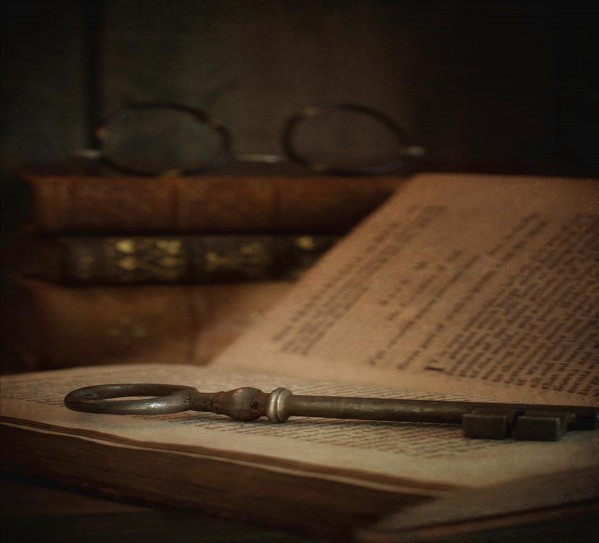 OPEN UNIVERSITY OF MAURITIUS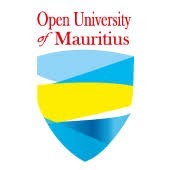 Spécificationdu Programme	BA (Hons) French – Ouba034Le BA (Hons) French propose une formation qui couvre tout le champ littéraire et linguistique, selon un double principe : l’accroissement et l’approfondissement dessavoirs relatifs à la discipline.Résumé du programmePrésentation du programmeCe programme présente une licence de langue et de littérature française. Il a pour but d’accroître et d’approfondir les connaissances relatives à des domaines d’études spécifiques : la linguistique et la littérature.Apprentissage et enseignementÀce jour, aucune formation du BA (Hons) French n’est offerte à distance dans les autres institutions tertiaires du domaine public. Un apprentissage et une formation à distance offrent aux apprenants une flexibilité qui leur permet d’apprendre à leur rythme et à leur convenance. L’Open University propose un encadrement administratif et académique qui favorise une approche pédagogique libre. L’accès au cours passe nécessairement par la plateforme MOODLE, rendue accessible aux apprenants dès leur admission au sein du programme. Un accompagnement personnalisé est offert en complément du matériel d’apprentissage. Un suivi pédagogique est régulièrement assuré par un chargé de cours pour chaque matière. Le dispositif permet en effet de bénéficier d’un suivi et d’une préparation spécifique aux examens.ÉvaluationLa formation à distance est rattachée formellement à des semestres et chaque enseignement semestriel donne lieu à une évaluation. Cette évaluation se décline sous la forme d’un devoir écrit et d’un examen. Des exposés oraux sont requis pour certains modules. Le devoir écrit et l’exposé oral (pour certains modules) comptent pour 30% de la note finale. La note de l’examen compte pour 70%. La note minimale requise pour valider le module est de 40%.Objectifs du programme	Les objectifs visés par le BA (Hons) French et les compétences qu’il permet de développer sont :une formation complète par rapport aux exercices d’explication et de commentaire des textes littéraires ;unebonne maîtrise des concepts linguistiques et des exercices d’analyse grammaticale, lexicale et syntaxique ;une connaissance approfondie du contexte historique et culturel des objets d’étude ;une aisance au niveau de la rédaction écrite et des exercices oraux ;un accroissement de la capacité de lecture ;l’établissement de passerelles sémantiques entre diverses disciplines (histoire, philosophie, écologie) ;l’aptitude à la problématisation, suite à une plus grande ouverture d’esprit ;un accroissement de l’esprit critique ;une réflexion générale sur les formes de la création littéraire ;une initiation aux méthodes de la recherche universitaire.Résultats de l’apprentissageConnaissance et compréhensionAprès la validation du diplôme, vous posséderez la connaissance et la compréhension de:A1. Différents courants littéraires ;A2. Diverses théories linguistiques et littéraires ;A3. Milieux historiques, culturels et politiques ;A4. Techniques d’apprentissage de la langue et de l’enseignement ;A5.Méthodes de recherche dans le domaine d’études.Apprentissage et enseignementDiverses méthodes d’apprentissage vous sont proposées dans le cadre de ce programme. Le but est de satisfaire les exigences requises et de parfaire vos connaissances, afin de répondre aux critères d’évaluation. L’ensemble des modules comporte un apprentissage via le tutorat, le devoir écrit, l’exposé oral et l’examen. Durant le dernier semestre de la formation, vous entreprendrez la rédaction d’un mémoire d’études qui condensera vos acquis académiques.Méthodes d’évaluationVotre réussite est jugée selon des critères spécifiques. Votre capacité d’analyse et votre aptitude à contextualiser et conceptualiser les savoirs (résultats A-C) sont vérifiés par des présentations orales, des devoirs écrits et les examens finaux. Les méthodes de recherche que vous avez acquises sont évaluées par rapport à vos revues de littérature, à votre plan de travail et au développement de vos idées ou de vos enquêtes. Vous serez également noté par rapport à la richesse intellectuelle de votre bibliographie (résultat A-C).Compétences de recherche et aptitudes intellectuellesAprès la validation du diplôme, vous saurez:B1. Préparer des questionnaires de type linguistique ;B2. Comparer les différentes méthodes d’apprentissage et d’enseignement du Français ;B3. Distinguer les divers courants littéraires ;B4. Présenter les auteurs par rapport à leur contexte d’écriture ;B5. Cerner les problématiques philosophiques essentielles ;B6.Appliquer, grâce aux connaissances acquises et à l’élaboration du mémoire, des techniques d’analyse et de recherche pour une éventuelle continuation du parcours universitaire.Apprentissage et enseignementLa didactique des langues est enseignée dans le but de vous familiariser avec les techniques d’apprentissage et d’enseignement de la langue française. Le renforcement de l’écrit passe par une révision des notions fondamentales de la grammaire. La dimension orale est accentuée par la récurrence d’exposés oraux dans certains modules. Des cours pour chaque module seront assurés par des chargés de cours, spécialistes dans les domaines d’études proposés.Méthodes d’évaluationLes présentations orales, les devoirs écrits et les examens ont pour but de diversifier votre apprentissage et de vous proposer plusieurs options. Ce sont les options les plus utilisées dans tout cursus universitaire et qui ont fait leur preuve. Si la capacité de recherche et de synthèse de données critiques est perçue dans le devoir écrit ou de l’exposé, les examens permettent de noter les aptitudes de mémorisation et d’analyse critique des apprenants. Le mémoire final représente la culmination des savoirs et témoigne des capacités intellectuelles.Aptitudes transférables et génériquesAprès la validation du diplôme, vous pourrez:C1.Utiliser diverses sources, à la fois conventionnelles et digitales, pour entamer n’importe quel processus de recherche ;C2. Communiquer efficacement  grâce à  une  aisance langagière devant des  audiences diverses ;C3.Travailler efficacement au sein d’un groupe, sachant intégrer votre contribution personnelle au sein du travail collectif ;C4. Œuvrer indépendamment sur un projet de recherche, tout en maîtrisant la gestion du temps ;C5. Comprendre les cadres légaux et éthiques qui encadrent tout travail de recherche sérieux ;C6. Appliquer les connaissances acquises au sein du lieu de travail (enseignement, presse, etc).Apprentissage et enseignementUn devoir peut prendre plusieurs formes, chacune nécessitant une façon de travailler différente. Le commentaire composé et la dissertation sont deux exercices littéraires requérant des méthodes différentes. L’enquête linguistique et la gestion des données requièrent une méthodologie spécifique. L’acquisition de ces compétences permet la mise en place de différents réflexes d’apprentissage.Méthodes d’évaluationLa compréhension des enjeux intellectuels et éthiques de la recherche et la capacité à situer les champs de recherche dans la mouvance actuelle sont évaluées par des présentations, des exposés en groupe, des devoirs et examens écrits. Le mémoire de fin d’études clôture le parcours universitaire. La pertinence des revues de littérature et l’élaboration progressive du plan témoignent des compétences analytiques.Compétences pratiquesAprès la validation du diplôme, vous pourrez :D1. Utiliser les méthodes d’apprentissage pour l’enseignement ;D2. Intégrer une équipe de recherche ;D3. Communiquer aisément ;D4.Être admis au sein de la presse, pour les compétences orales et écrites.Apprentissage et enseignementCertains modules comportent des aspects pratiques, comme la linguistique, la sociolinguistique, la phonétique et la didactique.Méthodes d’évaluationL’évaluation se fera par rapport aux enquêtes sur le terrain et aux comptes-rendus.STRUCTURE DU BA (Hons) FRENCH 	LES PRÉ-REQUIS	Pour ceux qui sont détenteurs d’un diplôme de la Higher school certificate :1ère option : Validation de troismatières au niveau principal de la Higher school certificate (validation du A-Level French obligatoire) et d’une matière au niveau subsidiaire. Validation de cinq matières au niveau du School certificate.2ème option : Validation de deux matières au niveau principal de la Higher school certificate (validation du A-Level French obligatoire) et de deux matières au niveau subsidiaire. Validation de cinq matières au niveau du School certificate.3ème option : Validation de trois matières au niveau de la London General certificate Examination. Validation de cinq matières au niveau du School certificate.Pour les Mature candidates :1ère option : Validation de deux matières au niveau de la Higher school certificate (validation du A-Level French obligatoire). Validation de 3-4 crédits au niveau du School certifcate.2ème option : Validation des foundation courses (quatre matières incluant le français et l’anglais) de l’Open University of Mauritius. Validation de 3-4 crédits au niveau du School certifcate.Chaque crédit dans un cursus universitaire est l’équivalent d’un minimum de 20 heures de travail, incluant toutes les activités d’apprentissage (lecture et compréhension du matériel pédagogique et textes, écoute des supports audiovisuels, présence aux sessions en présentiel, écriture des rapports, devoirs et préparation aux exposés et aux examens). L’apprenant peut prétendre à un diplôme ou à un certificat à condition qu’il obtienne les crédits nécessaires à la validation.GRILLE DE NOTATION / GRADINGPLAN DU BA (Hons) FRENCHDESCRIPTIF DES MODULES	LEARNING OUTCOMES MAPPING DOCUMENTASSESSMENT MAPPING DOCUMENT 	BA (Hons) French	Les attributs d’un diplôméLes diplômés de l’Open Universitydoivent faire preuve d’une série de compétences spécifiques, qui sont les mêmes dans chaque programme offert par l’université.Nos buts pour nos diplôméssont:la capacité d’atteindre une maturation intellectuelle ;l’aptitude à penser de manière critique et à renouveler les méthodes ;la vocation d’intégrer les connaissances acquises dans le domaine pratique ;le mérite de développer une véritable indépendance personnelle et professionnelle ;l’habileté à concilier éthique et valeurs au sein du travail.Opportunités de travailLes diplômés peuvent intégrer l’enseignement (primaire et secondaire) car le BA (Hons) French leur permet d’accéder à la formation du PGCE offerte par la MIE. Ils peuvent également faire carrière dans la presse ou en tant que correcteurs professionnels. Ils ont également l’opportunité de se tourner vers les métiers de l’édition et de l’écriture.60MinimumMaximum3 ans6 ansValidation intégrale du BA (Hons) Frenchminimum de 174 créditsDiplômeminimum de 120 créditsCertificatminimum de 60 créditsPercentage RangeGradeGrade Point70.0% ≤ X ≤ 100%A560% ≤ X <70%B450% ≤X <60%C340% ≤X< 50%D20% < X < 40%U0DistinctionCPA ≥ 70Merit60≤ CPAPass50≤ CPA1st Class with Honours70.0% ≤ X ≤ 100%2nd Class 1st Division with Honours60% ≤ X < 70%2nd Class 2nd Division with Honours50% ≤X < 60%3rd Class45% ≤X < 50%Pass40% ≤X < 45%No Award0% ≤ X < 40%Code du moduleModuleSemestre 1Semestre 2Sessionsen présentielNombre decrédits ECTSOUba034111Grammaire I7OUba034112Grammaire II6OUba034113Histoire littéraire I: Moyen-âge – XVIIèmesiècle8OUba034114Développement de l’analyse littéraire9OUba034121Introduction à la Linguistique I9OUba034122Histoire littéraire II : XVIIIème siècle –XXème siècle6OUba034123Anglais, langue vivante6OUba034124La guerre dans la littérature : de l’Antiquitéau XXème siècle9Code du moduleModuleSemestre 1Semestre 2Sessionsen présentielNombre de crédits ECTSOUba034211Introduction à la Linguistique II9OUba034212Les genres littéraires6OUba034213Histoire et théorie de la critique6OUba034214Le mythe antique dans la littérature duXXème siècle9OUba034221Littérature et Philosophie9OUba034222Phonétique et Phonologie6OUba034223Initiation à laSociolinguistique6OUba034224La Tragédie: de l’Antiquité au XXèmesiècle9Code du moduleModuleSemestre 1Semestre 2Sessionsen présentielNombre de crédits ECTSOUba034311Initiation à laméthodologie de la recherche6OUba034312Littératuresfrancophones9OUba034313La Didactique6OUba034314Littérature et écocritique9OUba034321Littérature mauricienne9OUba034322La passion amoureusedans la littérature9OUba034323Mémoire de find’études12GRAMMAIRE I (OUba034111)ObjectifCe cours présente les notions fondamentales de la grammaire française. Les bases de grammaire seront revues. L’objectif de cet apprentissage est la familiarisation avec les mécanismes et les outils grammaticaux indispensables à la maîtrise de la langue: subordination, coordination, juxtaposition, corrélation, syntaxe, etc. À partir d’un corpustextuel, des activités ludiques seront proposées aux étudiants pour consolider leurs acquis.ÉlémentsclésTypes de phrasesJuxtaposition, coordination, subordinationNomSujetCompléments d’objet direct, indirect et secondAttribut du sujet et du complément d’objet directCompléments circonstancielsDéterminants du nom: l’articleLes autres déterminantsRésultats de l’apprentissageAprès la validation de ce module, les apprenants doivent être en mesure de:reconnaître les divers éléments constitutifs de la phrase ;distinguer les différents types de phrases ;identifier les phénomènes de juxtaposition, de coordination et de subordination ;se familiariser avec les différentes catégories, le genre et le nombre des noms ;comprendre le rôle, la nature et la place du sujet ;maîtriser l’accord du verbe avec le sujet ;retrouver les compléments d’objet au sein d’une phrase ;discerner entre le rôle, la nature, la construction de l’attribut du sujet ;repérer les verbes attributifs ;comprendre le rôle, la nature, la classification et la construction du complémentcirconstanciel ;distinguer entre l’article défini, indéfini et partitif ;considérer les autres déterminants: adjectifs possessifs, démonstratifs, indéfinis, numéraux cardinaux, interrogatifs et exclamatifs.BibliographieGARDES-TAMINE Joëlle, La grammaire (2004), Armand Colin, Paris.RIEGEL Martin, PELLAT Jean-Christophe, RIOUL René, Grammaire méthodique du Français (2009), Puf, Paris.REY A., SIOUFFI G., DUVAL F., Mille ans de langue française, histoire d’une passion (2011), Perrin, « Tempus », Poche, Paris.SIOUFFI G., VAN RAEMDONCK, Cent fiches pour comprendre les notions de grammaire (2018), Bréal, Paris.LE GOFFIC P., Grammaire de la phrase française (1993), Hachette, Paris.GRAMMAIRE II (OUba034112)	ObjectifCe cours se présente en complémentarité avec Grammaire I(OUba014111). L’adjectif et le pronom seront soumis à l’étude. Cet apprentissage s’articulera principalement autour du verbe et de ses multiples temps de conjugaison. Àpartir d’un corpus textuel, des activitésludiques seront proposées aux étudiants pour consolider leurs acquis.Éléments-clésAdjectif qualificatifPronomVerbeComplément d’agentConstruction impersonnellePrésentFuturImparfaitPassé simplePassé composéPlus-que-parfaitFutur antérieurConditionnel présent et passéImpératif présent et passéParticipe présent et passéInfinitifRésultats d’apprentissageAprès la validation de ce module, les apprenants doivent être en mesure de:cerner les caractéristiques de l’adjectif qualificatif ;se familiariser avec les pronoms ;distinguer le radical et la terminaison du verbe ;identifier les groupes verbaux ;maîtriser les tournures verbales ;saisir les modes verbaux ;reconnaître et appliquer les temps de verbe ;différencier entre locutions et périphrases verbales ;assimiler la tournure active et passive ;comprendre la tournure pronominale.BibliographieGARDES-TAMINE Joëlle, La grammaire (2004), Armand Colin, Paris.RIEGEL Martin, PELLAT Jean-Christophe, RIOUL René, Grammaire méthodique du Français (2009), Puf, Paris.REY A., SIOUFFI G., DUVAL F., Mille ans de langue française, histoire d’une passion (2011), Perrin, « Tempus », Poche, Paris.SIOUFFI G., VAN RAEMDONCK, Cent fiches pour comprendre les notions de grammaire (2018), Bréal, Paris.LEEMAN D., Grammaire du verbe français (2002), Nathan, 2002HISTOIRE LITTÉRAIRE I: Moyen-Âge – XVIIème siècle (OUba034113)  ObjectifCe cours s’emploiera à restituer les enjeux et les conditions de la création littéraire du Moyen-Âge au XVIIème siècle. Tout en présentant les grands courants intellectuels qui ont façonné la pensée critique de ces époques, ce cours visera également à mettre en avant, l’apparition de divers genres littéraires. Il fournira des repères chronologiques, culturels etesthétiques, de façon à contribuer à l’approfondissement de la compréhension des textes.Éléments-clésContexte historique et culture du Moyen-ÂgeLyrique médiévaleRomans de chevalerieContexte historique et culture de la RenaissanceHumanismeLe baroqueContexte historique et culture du XVIIème siècleLe classicismeRésultats de l’apprentissageAprès la validation de ce module, les apprenants doivent être en mesure de/d’:posséder une connaissance générale sur le contexte historique du Moyen-Âge, de la Renaissance et du XVIIème siècle ;identifier les principales caractéristiques de ces mouvements littéraires ;distinguer entre les différents genres littéraires ;repenser la notion d’obscurantisme généralement associée au Moyen-Âge ;récapituler les grandes idéologies de la Renaissance ;aborder la notion du Beau et du Vrai dans une acception philosophique ;comprendre la règle des trois unités ;comparer tragédie antique et tragédie classique ;reconnaître les traits distinctifs des procédés littéraires découlant du comique.BibliographieFRAGONARD Marie-Madeleine, Précis d’histoire de la littérature française (1981), Didier, Paris.BERGEZ Daniel, Précis de littérature française (2002), Nathan, Paris.ZINK Michel, Littérature française du Moyen-Âge (2004), Puf, Paris.LESTRINGANT Frank, RIEU Josiane, TARRETE Alexandre, Littérature française du XVIème siècle (2000), Puf, Paris.ZUBER Roger, La littérature du XVIIème siècle (1997), Puf, Paris.DÉVELOPPEMENT DE L’ANALYSE LITTÉRAIRE (OUba034114)	ObjectifCe cours vise à renforcer les capacités d’analyse littéraire de l’apprenant en lui donnant lesoutils nécessaires pour réussir la rédaction du commentaire composé et de la dissertation. Les différences de méthode entre le commentaire composé et la dissertation seront abordées.Éléments-clésCommentaire composéDissertationIntroductionProblématiquePlanPartiesSous-partiesConclusionBibliographieRecherche critiqueNotes de bas de pageRésultats de l’apprentissageAprès la validation de ce module, les apprenants doivent être en mesure de/d’ :comprendre la différence entre le commentaire composé et la dissertation ;distinguer les différentes étapes de ces deux exercices littéraires ;dégager méthodiquement les enjeux et les présupposés du sujet ;envisager rationnellement et objectivement un sujet ;débattre avec des arguments valables ;dépasser le point de vue subjectif ;atteindre un niveau de généralité dans les réflexions ;acquérir un langage neutre et soutenu ;développer l’argumentation et la synthèse en parties distinctes ;maîtriser la technique des notes de bas de page ;constituer une bibliographie pertinente.BibliographieANGLARD Véronique, Le Commentaire composé (2000), Colin, Paris.BERGEZ Daniel, L’explication de texte littéraire (2000), Nathan, Paris.LEBORGNE Erik, Méthodologie de la lecture linéaire des textes littéraires (2015), Presses de la Sorbonne-Nouvelle, Paris.DUPRIEZ Bernard, Les procédés littéraires (Dictionnaire) (1984), 10/18, Poche, Paris.BLANCHOT Maurice, L’espace littéraire (1955), Gallimard, Paris.INTRODUCTION À LA LINGUISTIQUE I (OUba034121)	ObjectifCe cours présentera les notions fondamentales de la linguistique et de sa méthodologie. La science du langage y sera exposée, en tant que résultat d’un système qui se prête à l’analyse. Les faits de langue y seront analysés dans leur dimension sémantique. Le lien entre les activités du langage, proposées lors de l’enseignement primaire et secondaire seraétabli.Éléments-clésLangue, langage, paroleSignifiant et signifiéSynchronie et diachronieHistoire de la linguistiqueÉtudes : phonétique & phonologique, syntaxique, lexicologique et sémantique, sociolinguistiqueCommutation et combinaisonStructure profonde et structure de surfaceTypes de phrase et leurs différentes formesGrammaire, syntaxe et morphologieGrammaticalité, « vérité » » et significationComposantes de la syntaxeLa phrase, le noyau, le syntagme nominal et le syntagme verbalDes arbres comme représentationLes transformations et l’ambiguïtéLa procédure transformationnelleSynonymie et ambiguïtéRésultats de l’apprentissageAprès la validation de ce module, les apprenants doivent être en mesure de/d’:présenter les grandes théories linguistiques dans un survol historique ;dégager la synthèse des études faites sur les langues en général ;déterminer les conditions générales de fonctionnement du langage ;comprendre l’agencement des systèmes sous leurs aspects syntaxiques, lexicaux et sémantiques ;appliquer les théories linguistiques.BibliographieBENVENISTE E., Problèmes de linguistique générale (1974), Gallimard, Paris.SAUSSURE F., Cours de linguistique générale (1995), Payot, Paris.JAKOBSON R., Essais de linguistique générale (1970), Seuil, Paris.CHOMSKY, N., Structures syntaxiques (1969), Editions du Seuil, Paris.MAINGUENEAU D., Aborder la linguistique (2009), Seuil, Paris.MARTINET, A., Eléments de linguistique générale (1960), Editions Armand Colin, Paris.NEVEU F., Dictionnaire des sciences du langage (2011), Amand Colin, Paris.HISTOIRE LITTÉRAIRE II: XVIIIème siècle – XXème siècle (OUba034122)ObjectifObjectifObjectifDans la continuité du cours d’HistoireLittéraire I, proposé au premier semestre, ce cours proposera une approche historique et culturelle de la littérature du XVIIIème siècle au XXème siècle. Situant les auteurs principaux dans la mouvance institutionnelle, culturelle, philosophique et artistique de leur temps, ce cours brossera l’ensemble des mutations idéologiques au niveau de leur pensée et de leur action. Il soulignera les points de rupture etles filiations entre les différents mouvements.Dans la continuité du cours d’HistoireLittéraire I, proposé au premier semestre, ce cours proposera une approche historique et culturelle de la littérature du XVIIIème siècle au XXème siècle. Situant les auteurs principaux dans la mouvance institutionnelle, culturelle, philosophique et artistique de leur temps, ce cours brossera l’ensemble des mutations idéologiques au niveau de leur pensée et de leur action. Il soulignera les points de rupture etles filiations entre les différents mouvements.Dans la continuité du cours d’HistoireLittéraire I, proposé au premier semestre, ce cours proposera une approche historique et culturelle de la littérature du XVIIIème siècle au XXème siècle. Situant les auteurs principaux dans la mouvance institutionnelle, culturelle, philosophique et artistique de leur temps, ce cours brossera l’ensemble des mutations idéologiques au niveau de leur pensée et de leur action. Il soulignera les points de rupture etles filiations entre les différents mouvements.Éléments-clésÉléments-clésÉléments-clésContexte historique et culture du XVIIIème siècleLes LumièresPhilosophieRévolution françaiseContexte historique et culture du XIXème siècleRomantismeRéalismeNaturalismeSymbolismeContexte historique et culture du XXème siècleSurréalismeExistentialismeAbsurdeNouveau romanContexte historique et culture du XVIIIème siècleLes LumièresPhilosophieRévolution françaiseContexte historique et culture du XIXème siècleRomantismeRéalismeNaturalismeSymbolismeContexte historique et culture du XXème siècleSurréalismeExistentialismeAbsurdeNouveau romanContexte historique et culture du XVIIIème siècleLes LumièresPhilosophieRévolution françaiseContexte historique et culture du XIXème siècleRomantismeRéalismeNaturalismeSymbolismeContexte historique et culture du XXème siècleSurréalismeExistentialismeAbsurdeNouveau romanRésultats de l’apprentissageRésultats de l’apprentissageRésultats de l’apprentissageAprès la validation de ce module, les apprenants doivent être en mesure de/d’:posséder une connaissance générale sur le contexte historique du XVIIIème, XIXème et XXème siècles ;comprendre le lien entre écriture et expérience du monde ;constituer des passerelles sémantiques entre différents champs de savoir ;distinguer les caractéristiques propres à chaque mouvement littéraire ;saisir la notion de l’écrivain-philosophe ;Après la validation de ce module, les apprenants doivent être en mesure de/d’:posséder une connaissance générale sur le contexte historique du XVIIIème, XIXème et XXème siècles ;comprendre le lien entre écriture et expérience du monde ;constituer des passerelles sémantiques entre différents champs de savoir ;distinguer les caractéristiques propres à chaque mouvement littéraire ;saisir la notion de l’écrivain-philosophe ;Après la validation de ce module, les apprenants doivent être en mesure de/d’:posséder une connaissance générale sur le contexte historique du XVIIIème, XIXème et XXème siècles ;comprendre le lien entre écriture et expérience du monde ;constituer des passerelles sémantiques entre différents champs de savoir ;distinguer les caractéristiques propres à chaque mouvement littéraire ;saisir la notion de l’écrivain-philosophe ;distinguer les enjeux de la littérature engagée.BibliographiePOMEAU René et EHRARD Jean, Histoire de la littérature française: de Fénelon à Voltaire (1680-1750) (1998), Garnier-Flammarion, Paris.DELON Michel, MAUZI Robert et MENANT Sylvain, Histoire de la littérature française: de l’Encyclopédie aux Méditations (1750-1820) (1998), Garnier- Flammarion, Paris.MILNER Max et PICHOIS Claude, Histoire de la littérature française: de Chateaubriand à Baudelaire (1820-1869) (1996), Garnier-Flammarion, Paris.DECAUDIN Michel et LEUWERS Daniel, Histoire de la littérature française: de Zola à Apollinaire (1869-1920) (1996), Garnier-Flammarion, Paris.BRÉE Germaine et MOROT-SIR Édouard, Histoire de la littérature française: du Surréalisme à l’empire de la critique (1996), Garnier-Flammarion, Paris.DELON Michel et MALANDAIN Pierre, Littérature française au XVIIIème siècle(1996), Puf, Paris.MICHEL Arlette, Littérature française du XIXème siècle (1993), Puf, Paris.ANGLAIS, LANGUE VIVANTE (OUba034123)ObjectifCe cours propose un approfondissement linguistique de la langue anglaise et une initiation à l’analyse littéraire de textes anglais. Il promeut l’acquisition d’un vocabulaire critique de base. Ce cours vise le perfectionnement des compétences langagières, orales et écrites tout en approfondissant la connaissance de l’étudiant par rapport à la culture et la civilisation anglo- saxonne.Éléments-clésGrammaire de la langue anglaiseAnalyse littéraire de la langue anglaiseVocabulaire et orthographeLittérature anglaiseRésultats de l’apprentissageAprès la validation de ce module, les apprenants doivent être en mesure de :maîtriser les bases grammaticales de la langue anglaise ;discourir en anglais ;présenter une argumentation synthétique en anglais ;se familiariser avec les courants littéraires en Angleterre ;connaître les grandes lignes de la culture et civilisation anglaise ;acquérir une aisance à l’oral ;saisir les points de convergence et de divergence entre le français et l’anglais.BibliographieROTGE Wilfrid, Anglais: le vocabulaire (2008), Hatier, Coll. Bescherelle, Paris.HOFFMAN	Thomas,	English	comparative	correlatives	(2019),	Cambridge University Press.BROWN David, English and Empire (2018), Cambridge University Press.HASELOW Alexander, Spontaneous spoken English (2017), Cambridge University Press.LA GUERRE DANS LA LITTÉRATURE: DE L’ANTIQUITÉ AU XXème SIÈCLE (OUba034124)ObjectifObjectifObjectifLa guerre constitue un thème littéraire majeur. Souvent, elle est dépeinte dans ses manifestations les plus sombres. Mais l’idée de guerre a été soumise à de multiples interrogations au fil des siècles. Des épopées antiques aux chansons de geste, des tragédiesclassiques aux romans réalistes, la guerre n’a cessé d’inspirer les écrivains.La guerre constitue un thème littéraire majeur. Souvent, elle est dépeinte dans ses manifestations les plus sombres. Mais l’idée de guerre a été soumise à de multiples interrogations au fil des siècles. Des épopées antiques aux chansons de geste, des tragédiesclassiques aux romans réalistes, la guerre n’a cessé d’inspirer les écrivains.La guerre constitue un thème littéraire majeur. Souvent, elle est dépeinte dans ses manifestations les plus sombres. Mais l’idée de guerre a été soumise à de multiples interrogations au fil des siècles. Des épopées antiques aux chansons de geste, des tragédiesclassiques aux romans réalistes, la guerre n’a cessé d’inspirer les écrivains.Éléments-clésÉléments-clésÉléments-clésÉpopées antiquesChansons de gesteArt de la guerreHéroïsmeÉthiqueTragédies antiques et classiquesRomans réalistesAbsurdeÉpopées antiquesChansons de gesteArt de la guerreHéroïsmeÉthiqueTragédies antiques et classiquesRomans réalistesAbsurdeÉpopées antiquesChansons de gesteArt de la guerreHéroïsmeÉthiqueTragédies antiques et classiquesRomans réalistesAbsurdeRésultats de l’apprentissageRésultats de l’apprentissageRésultats de l’apprentissageAprès la validation de ce module, les apprenants doivent être en mesure de/d’:confronter les diverses manifestations littéraires de la guerre ;saisir les enjeux d’une guerre dans les temps anciens et les temps modernes ;distinguer le processus de démythification par rapport au phénomène guerrier ;réfléchir sur la graduelle déshumanisation que la guerre enclenche ;comprendre les traumatismes engendrés par la guerre ;poser la problématique de la « guerre légitime ».Après la validation de ce module, les apprenants doivent être en mesure de/d’:confronter les diverses manifestations littéraires de la guerre ;saisir les enjeux d’une guerre dans les temps anciens et les temps modernes ;distinguer le processus de démythification par rapport au phénomène guerrier ;réfléchir sur la graduelle déshumanisation que la guerre enclenche ;comprendre les traumatismes engendrés par la guerre ;poser la problématique de la « guerre légitime ».Après la validation de ce module, les apprenants doivent être en mesure de/d’:confronter les diverses manifestations littéraires de la guerre ;saisir les enjeux d’une guerre dans les temps anciens et les temps modernes ;distinguer le processus de démythification par rapport au phénomène guerrier ;réfléchir sur la graduelle déshumanisation que la guerre enclenche ;comprendre les traumatismes engendrés par la guerre ;poser la problématique de la « guerre légitime ».Textes au programmeTextes au programmeTextes au programmeHOMÈRE, L’Iliade, traduction de Louis Bardollet (1995), Robert Laffont, Paris.CORNEILLE, Le Cid (1992), Lattès, Paris.GRACQ Julien, Le Rivage des Syrtes (1951), José Corti, Paris.DIB Mohammed, Qui se souvient de la mer ? (1962), Seuil, Paris.HOMÈRE, L’Iliade, traduction de Louis Bardollet (1995), Robert Laffont, Paris.CORNEILLE, Le Cid (1992), Lattès, Paris.GRACQ Julien, Le Rivage des Syrtes (1951), José Corti, Paris.DIB Mohammed, Qui se souvient de la mer ? (1962), Seuil, Paris.HOMÈRE, L’Iliade, traduction de Louis Bardollet (1995), Robert Laffont, Paris.CORNEILLE, Le Cid (1992), Lattès, Paris.GRACQ Julien, Le Rivage des Syrtes (1951), José Corti, Paris.DIB Mohammed, Qui se souvient de la mer ? (1962), Seuil, Paris.BibliographieBibliographieBibliographieLE CLÉZIO Jean-Marie Gustave, La Guerre (1970), Gallimard, Paris.MAALOUF Amin, Les identités meurtrières (1998), Grasset, Paris.LE CLÉZIO Jean-Marie Gustave, La Guerre (1970), Gallimard, Paris.MAALOUF Amin, Les identités meurtrières (1998), Grasset, Paris.LE CLÉZIO Jean-Marie Gustave, La Guerre (1970), Gallimard, Paris.MAALOUF Amin, Les identités meurtrières (1998), Grasset, Paris.VOLTAIRE, Dictionnaire philosophique (1993), Flammarion, Paris.RIEUNEU N., Guerre et révolution dans le roman français, de 1919 à 1930 (1974), Klincksieck, Paris.MILKOVITCH-Rioux Catherine, PICKERING R., Écrire la guerre (2000), Presses universitaires de Grenoble.RELINGER Jean, La guerre et la paix dans les lettres françaises (1983), CNRS-Université de Reims.INTRODUCTION À LA LINGUISTIQUE II (OUba034211)ObjectifCe module examine la syntaxe, qui a été présentée dans le module Introduction à laLinguistique I, comme « l’une des deux sous-branches de la grammaire ». La grammaire dont la nature polysémique est soulignée dans le même module a fait l’objet de plusieurs théories linguistiques, en particulier la grammaire distributionnelle et la grammaire générative et transformationnelle. Après avoir examiné la phrase et ses divers constituants, ce module s’attarde sur les mots et le sens. Deux branches de la linguistique, la lexicologieet la sémantique s’y attachent.Éléments-clésSyntagme nominal et syntagme verbalNoms propres et pronoms personnelsRègle de réécriture du syntagme nominalRègle de réécriture du syntagme verbalMorphosyntaxe du verbeLexicologie : lexique et vocabulaire, lexicologie et lexicographieLes champs lexicologiquesPolysémie et synonymieÉtymologie interne et étymologie externeSémantique : sèmes et sémèmes, dénotation et connotationAnalyse sémiqueLa linguistique et la lecture des textesLe texte étudié comme système clos : Jacobson, Ruwet…Le texte étudié comme système de relations intra et extra-linguistique : Benveniste, Ducrot, Barthes…Résultats de l’apprentissageAprès la validation de ce module, les apprenants doivent être en mesure de/d’:analyser les rapports entre la syntaxe et la morphologie ;établir des passerelles entre les unités syntaxiques et la grammaire distributionnelle ;expliquer l’organisation des mots dans une phrase, ses types et ses formes ;acquérir un savoir-faire dans les domaines de la grammaire distributionnelle et de lagrammaire générative et transformationnelle ;présenter la morphosyntaxe du verbe.BibliographieDUBOIS, J. & DUBOIS-CHARLIER, F. (1970),Éléments de linguistique française ; Syntaxe, Éditions Larousse, Paris.WALTER, Henriette, (1994), L’aventure des langues en Occident, Éditions Robert Laffont, Paris.BENVENISTE, Émile, (1966 &1974) :Problèmes de linguistique générale, 2 volumes, Éditions Gallimard, Paris.ECO, Umberto (1992), La production des signes, Éditions Grasset, Paris.ECO, Umberto (1992), Les limites de l’interprétation, Éditions Grasset, Paris.DUCROT, Oswald (1972), Dire et ne pas dire : Principes de sémantique linguistique, Éditions Hermann, Paris.GREIMAS, A.J. (1966), Sémantique générale, Éditions Larousse, Paris.BARTHES, Roland, (1970), S/Z, Éditions du Seuil, Paris.LES GENRES LITTÉRAIRES (OUba034212)ObjectifTrès tôt, des penseurs et des écrivains ont proposé des théories des genres. Ce cours soulignera les deux emplois que l’on fait souvent au terme de « genre »: l’usage théorique et empirique. La dimension historique, culturelle et philosophique du genre confère aux pratiques narratives, leurs propres codes et singularités. De la naissance de la poésie à l’avènement du théâtre, de l’émergence du drame à la valorisation progressive du roman,nous verrons quels sont les liens que le genre entretient avec la création littéraire.Éléments-clésÉpopéePoésieThéâtreConteNouvelleRomanRésultats de l’apprentissageAprès la validation de ce module, les apprenants doivent être en mesure de / d’:différencier entre le lyrique, le dramatique et le narratif ;saisir les caractéristiques de chaque genre ;comprendre le contexte de leur évolution ;distinguer la complexité de leurs emmêlements ;réfléchir sur la pratique subversive des genres.BibliographieROBERT Marthe, Roman des origines et origines du roman (1972), Gallimard, Paris.ARON Paul, DENIS Saint-Jacques et VIALA Alain, Le dictionnaire du littéraire(2002), Puf, Paris.BIET Christian et TRIAU Christophe, Qu’est-ce que le théâtre ? (2006), Gallimard, Paris.BAKHTINE Mikhaïl, Esthétique et théorie du roman (1978), Gallimard, Paris.BARTHES Roland, Le degré zéro de l’écriture (1972), Seuil, Paris.MORTIER D., Les grands genres littéraires (2001), Champion, Paris.SCHAEFFER J.M., Qu’est-ce qu’un genre littéraire ? (1989), Seuil, Paris.HISTOIRE ET THÉORIE DE LA CRITIQUE (OUba034213)	ObjectifCe cours portera sur la naissance et l’évolution de la critique littéraire moderne, en particulier dans sa relation avec l’histoire et la théorie. De la critique thématique à la sociocritique, en passant par la critique psychanalytique et féministe, ce cours brosseral’ensemble des théories et enjeux critiques.Éléments-clésThématiqueSociocritiquePsychanalyseFéminismePostcolonialismePostmodernismeRésultats de l’apprentissageAprès la validation de ce module, les apprenants doivent être en mesure de/d’ :appliquer des critères critiques aux textes littéraires ;procéder en fonction de règles et de méthodes critiques ;établir des passerelles sémantiques entre recherche et interprétation ;distinguer entre les registres de la polémique, de l’éloge ou de l’adhésion ;aborder la problématique des « théories-fictions ».BibliographieHIRATA H., LABORIE F., LE DOARÉ H., SENOTIER D., Dictionnaire critique du féminisme (2004), Puf, Paris.CABANÈS J., LARROUX G., Critique et théorie littéraires en France (1800- 2000), (2005), Belin, Paris.FAYOLLE R., La critique (1965), Armand Colin, Paris.TADIÉ Y., La Critique littéraire au XXème siècle (1987), Puf, Paris.ASSOUN P.L., Littérature et psychanalyse, Freud et la création littéraire (1996), Ellipses, Paris.POIRIER J., Littérature et psychanalyse, les écrivains français face au freudisme, 1914-1944 (1998), Éditions universitaires de Dijon.JARRETY Michel, La critique littéraire en France (Histoire et méthodes (1800-2000) (2016), Armand Colin, Paris.LE MYTHE ANTIQUE DANS LA LITTÉRATURE DU XXÈME SIÈCLE (OUba034214)ObjectifObjectifObjectifLe but de ce cours est de familiariser les étudiants avec quelques grandes figures et récits mythiques, découlant de l’Antiquité grecque et latine. Ce cours présentera la complexité sémantique qui entoure la notion de « mythe », en confrontant plusieurs points de vue (anthropologique, culturel, philosophique, etc.). Nous nous intéresserons à la réactualisation contemporaine de plusieurs héros et héroïnes mythiques (Oreste, Œdipe, Antigone, Électre, etc.) au sein du XXème siècle. La définition de l’héroïsme sera abordée, ainsi que ladimension historique et politique de cette reprise littéraire.Le but de ce cours est de familiariser les étudiants avec quelques grandes figures et récits mythiques, découlant de l’Antiquité grecque et latine. Ce cours présentera la complexité sémantique qui entoure la notion de « mythe », en confrontant plusieurs points de vue (anthropologique, culturel, philosophique, etc.). Nous nous intéresserons à la réactualisation contemporaine de plusieurs héros et héroïnes mythiques (Oreste, Œdipe, Antigone, Électre, etc.) au sein du XXème siècle. La définition de l’héroïsme sera abordée, ainsi que ladimension historique et politique de cette reprise littéraire.Le but de ce cours est de familiariser les étudiants avec quelques grandes figures et récits mythiques, découlant de l’Antiquité grecque et latine. Ce cours présentera la complexité sémantique qui entoure la notion de « mythe », en confrontant plusieurs points de vue (anthropologique, culturel, philosophique, etc.). Nous nous intéresserons à la réactualisation contemporaine de plusieurs héros et héroïnes mythiques (Oreste, Œdipe, Antigone, Électre, etc.) au sein du XXème siècle. La définition de l’héroïsme sera abordée, ainsi que ladimension historique et politique de cette reprise littéraire.Éléments-clésÉléments-clésÉléments-clésMythologieMytheAntiquitéHérosTragédieLittérature engagéeDémythificationMythologieMytheAntiquitéHérosTragédieLittérature engagéeDémythificationMythologieMytheAntiquitéHérosTragédieLittérature engagéeDémythificationRésultats de l’apprentissageRésultats de l’apprentissageRésultats de l’apprentissageAprès la validation de ce module, les apprenants doivent être en mesure de/d’:s’interroger sur la notion du mythe et de son devenir ;comprendre la complexité sémantique de la notion du « mythe » ;identifier les processus de démythification et de démystification ;cerner l’héritage antique et sa portée philosophique ;distinguer les points de rupture dans la réactualisation des mythes ;analyser le lien entre mythe et politique, mythe et philosophie, mythe et religion ;comparer les fluctuations sémantiques du terme « héroïsme ».Après la validation de ce module, les apprenants doivent être en mesure de/d’:s’interroger sur la notion du mythe et de son devenir ;comprendre la complexité sémantique de la notion du « mythe » ;identifier les processus de démythification et de démystification ;cerner l’héritage antique et sa portée philosophique ;distinguer les points de rupture dans la réactualisation des mythes ;analyser le lien entre mythe et politique, mythe et philosophie, mythe et religion ;comparer les fluctuations sémantiques du terme « héroïsme ».Après la validation de ce module, les apprenants doivent être en mesure de/d’:s’interroger sur la notion du mythe et de son devenir ;comprendre la complexité sémantique de la notion du « mythe » ;identifier les processus de démythification et de démystification ;cerner l’héritage antique et sa portée philosophique ;distinguer les points de rupture dans la réactualisation des mythes ;analyser le lien entre mythe et politique, mythe et philosophie, mythe et religion ;comparer les fluctuations sémantiques du terme « héroïsme ».Textes au programmeTextes au programmeTextes au programmeGIRAUDOUX Jean, La guerre de Troie n’aura pas lieu (1935), Grasset, Paris.SARTRE Jean-Paul, Les Mouches (1947), Gallimard, Paris.COCTEAU Jean, La Machine infernale (1992), Poche, Paris.ANOUILH Jean, Antigone (2016), La Table ronde, Paris.GIRAUDOUX Jean, La guerre de Troie n’aura pas lieu (1935), Grasset, Paris.SARTRE Jean-Paul, Les Mouches (1947), Gallimard, Paris.COCTEAU Jean, La Machine infernale (1992), Poche, Paris.ANOUILH Jean, Antigone (2016), La Table ronde, Paris.GIRAUDOUX Jean, La guerre de Troie n’aura pas lieu (1935), Grasset, Paris.SARTRE Jean-Paul, Les Mouches (1947), Gallimard, Paris.COCTEAU Jean, La Machine infernale (1992), Poche, Paris.ANOUILH Jean, Antigone (2016), La Table ronde, Paris.BibliographieTESSON Sylvain, Un été avec Homère (2019), Équateurs France Inter, Paris.BONNEFOY Yves, Dictionnaire des mythologies (1981), Flammarion, Paris.GRIMAL Pierre, Dictionnaire de la mythologie (1963), Puf, Paris.CARLIER Christophe et GRITON Nathalie, Des mythes aux mythologies (2008), Ellipses, Paris.DELATTRE Charles, Manuel de mythologie grecque (2005), Bréal, Paris.DETIENNE Marcel, L’invention de la mythologie (1981), Gallimard, Paris.MOREAU Alain, La fabrique des mythes (2006), Belles-Lettres, Paris.VEYNE Paul, Les Grecs ont-ils cru à leurs mythes ? Seuil, Paris.VERNANT Jean-Pierre, Mythe et pensée chez les Grecs (1988), La Découverte, Paris.SALLES Catherine, La mythologie grecque et romaine (2005), Hachette, Paris.LITTÉRATURE ET PHILOSOPHIE (OUba034221)	Objectif« S’il y a une vérité, c’est que la vérité est un enjeu de luttes » affirmait Pierre Bourdieu dans Leçon sur la leçon (1982). Cette lutte se traduit non seulement dans des manifestes ou des traités mais également dans des œuvres littéraires. Ce cours démontrera la proximité qui atoujours existé entre philosophie et littérature.Éléments-clésAristotélismePlatonismeÉpicurismeStoïcismeHumanismeScepticismeExistentialismeAbsurdeRésultats de l’apprentissageAprès la validation de ce module, les apprenants doivent être en mesure de/d’:confronter plusieurs textes, illustrant une philosophie particulière ;mettre en avant les convergences et les divergences entre différentes écoles de pensée ;se familiariser avec les controverses philosophiques ;aborder la notion de « l’écrivain-philosophe » ;s’initier au débat philosophique, grâce aux exposés oraux ;démontrer les enjeux de chaque affirmation philosophique.Textes au programmeVOLTAIRE, Candide ou l’Optimisme (2015), Gallimard, Paris.DIDEROT Denis, La Religieuse (1972), Gallimard, Paris.GIDE André, Les Nourritures terrestres (1972), Gallimard, Paris.CAMUS Albert, L’étranger (1957), Gallimard, Paris.BibliographieBOUDON Brigitte, Platon, l’art de la justice (2018), Maison de la philosophie, Paris.BOUDON Brigitte, Aristote, l’art du bonheur (2016), Maison de la philosophie,Paris.STANGUENEC André, La Morale des Lettres. Six études philosophiques sur éthique et littérature (2005), Honoré Champion, Paris.SMADJA Robert, Introduction à la philosophie de la littérature (2009),  Honoré Champion, Paris.MARQUET Jean-François, Miroirs de l’identité. La littérature hantée par la philosophie (1996), Hermann, Paris.DUMOULIÉ Camille, Littérature et philosophie (2002), Armand Colin, Paris.PHONÉTIQUE ET PHONOLOGIE (OUba034222)	ObjectifCe module propose une introduction aux concepts et notions de base de la phonétique, en particulier de la phonétique articulatoire ainsi que de la phonologie. Des exposés seront obligatoires pour la validation de ce cours. L’accent sera mis sur la dimension orale del’apprentissage.Éléments-clésPhonèmeAlphabet phonétique internationalPoints et modes d’articulationDiphtonguesPaire minimaleLe phonèmeVariation et varianteAssimilationProsodiePhonèmes du français et du créoleSystème vocalique du créoleRésultats de l’apprentissageAprès la validation de ce module, les apprenants doivent être en mesure de/d’:transcrire en API ;distinguer les lieux de l’articulation ;établir les différences et similitudes entre consonnes et voyelles ;parler en faisant attention aux liaisons et enchaînements ;acquérir une aisance orale.BibliographieCARTON F., Introduction à la phonétique du français (1991), Dunod, Paris.GRAMMONT M., Traité de phonétique (1971), Delagrave, Paris.LÉON P.R., Phonétisme et prononciations du français (1985), Armand Colin, Paris.VAISSIÈRE Jacqueline, La Phonétique (2007), Puf, Paris.INITIATION À LA SOCIOLINGUISTIQUE (OUba034223)	ObjectifCe cours initiera l'étudiant aux notions de base de la sociolinguistique en tant que discipline qui s'intéresse au langage dans son aspect social ou à la société dans sa dimensionlinguistique.Éléments-clésLangue maternelle, langue seconde et langue étrangèreBilinguisme, diglossie et pluriglossieLangue grégaire et véhiculaireVariation linguistiqueCode restreint et code élaboréHomographes parfaits et faux amisInterférence lexicale, interférence phonétique/phonologique, interférence syntaxiqueMélange de langues, alternance codiqueEnquêtes sociolinguistiques : quantitative et qualitativePolitique linguistiquePlanification linguistiquePolitologie linguistiqueRésultats de l’apprentissageAprès la validation de ce module, les apprenants doivent être en mesure de/d’:distinguer entre emprunts, interférences, alternances codiques, mélanges des langues, enquêtes sociolinguistiques ;différencier entre politique, politologie et planification linguistique ;appréhender la communauté linguistique plurilingue à partir des notions suivantes: communauté linguistique, plurilinguisme, diglossie ;aborder la question de la production langagière en contexte social plurilingue ;analyser les usages et représentations du langage dans sa diversité.BibliographieACHARD P., La sociologie du langage (1993), Puf, Paris.BOYER H., Sociolinguistique, Territoire et objets (1996), Delachaux et Niestlé, Paris.GARMADI Juliette, La Sociolinguistique (1981), Puf, Paris.DORTIER Jean-François, JOURNET Nicolas, Les clés du langage, Nature, origine, Apprentissage (2015), Sciences Humaines, Paris.GAUDIN François, Socioterminologie, une approche sociolinguistique de la terminologie (2003), De Boeck Supérieur, Paris.BAGGIONI Daniel, DE ROBILLARD Didier, Ile-Maurice: une francophonie paradoxale (1990), L’Harmattan, Paris.ASGARALLY Issa, Étude pluridisciplinaire sur l’exclusion à Maurice (1997), Imprimerie du Gouvernement.CALVET Louis-Jean, La sociolinguistique(1996),Collection « Que Sais-je, », Presses Universitaires de France.WALTER Henriette, L’aventure des langues en Occident (1994), Éditions Robert Laffont.CALVET Jean-Louis, Histoire de mots (1993), Éditions Payot.MACKEY	William,	Bilinguisme	et	contact	des	langues	(1976),	Éditions Klincksieck.LA TRAGÉDIE : DE L’ANTIQUITÉ AU XXÈME SIÈCLE (OUba034224)ObjectifObjectifObjectifLe cours portera sur la tragédie, tel qu’elle est apparue dans l’Antiquité jusqu’à nos jours. Sesrésurgences, ses métamorphoses et les influences conséquentes qu’elle a subies au fil des siècles se profilent dans les œuvres dramatiques.Le cours portera sur la tragédie, tel qu’elle est apparue dans l’Antiquité jusqu’à nos jours. Sesrésurgences, ses métamorphoses et les influences conséquentes qu’elle a subies au fil des siècles se profilent dans les œuvres dramatiques.Le cours portera sur la tragédie, tel qu’elle est apparue dans l’Antiquité jusqu’à nos jours. Sesrésurgences, ses métamorphoses et les influences conséquentes qu’elle a subies au fil des siècles se profilent dans les œuvres dramatiques.Eléments-clésEléments-clésEléments-clésTragédieAntiquitéClassicismeModernitéTragiqueCatharsisThéâtreTragédieAntiquitéClassicismeModernitéTragiqueCatharsisThéâtreTragédieAntiquitéClassicismeModernitéTragiqueCatharsisThéâtreRésultats de l’apprentissageRésultats de l’apprentissageRésultats de l’apprentissageAprès la validation de ce module, les apprenants doivent être en mesure de/d’:connaître la naissance et l’évolution de la tragédie antique ;se familiariser avec les règles classiques et les notions de bienséance et de vraisemblance ;appréhender les nouvelles formes dramatiques ;aborder la notion du tragique moderne ;s’interroger sur la catharsis ;cerner les révolutions théâtrales.Après la validation de ce module, les apprenants doivent être en mesure de/d’:connaître la naissance et l’évolution de la tragédie antique ;se familiariser avec les règles classiques et les notions de bienséance et de vraisemblance ;appréhender les nouvelles formes dramatiques ;aborder la notion du tragique moderne ;s’interroger sur la catharsis ;cerner les révolutions théâtrales.Après la validation de ce module, les apprenants doivent être en mesure de/d’:connaître la naissance et l’évolution de la tragédie antique ;se familiariser avec les règles classiques et les notions de bienséance et de vraisemblance ;appréhender les nouvelles formes dramatiques ;aborder la notion du tragique moderne ;s’interroger sur la catharsis ;cerner les révolutions théâtrales.Textes au programmeTextes au programmeTextes au programmeEschyle, Médée (1989), Poche, Paris.Racine, Phèdre (2019), Poche, Paris.Hugo, Hernani (2019), Poche, Paris.CÉSAIRE Aimé, La tragédie du roi Christophe (1963), Présence Africaine, Paris.INOUE Yasushi, Le fusil de chasse (1992), Poche, Paris.Eschyle, Médée (1989), Poche, Paris.Racine, Phèdre (2019), Poche, Paris.Hugo, Hernani (2019), Poche, Paris.CÉSAIRE Aimé, La tragédie du roi Christophe (1963), Présence Africaine, Paris.INOUE Yasushi, Le fusil de chasse (1992), Poche, Paris.Eschyle, Médée (1989), Poche, Paris.Racine, Phèdre (2019), Poche, Paris.Hugo, Hernani (2019), Poche, Paris.CÉSAIRE Aimé, La tragédie du roi Christophe (1963), Présence Africaine, Paris.INOUE Yasushi, Le fusil de chasse (1992), Poche, Paris.BibliographieBibliographieBibliographieBARTHES Roland, Sur Racine (1963), Seuil, Paris.ARISTOTE, Poétique (1990), Poche, Paris.BARTHES Roland, Sur Racine (1963), Seuil, Paris.ARISTOTE, Poétique (1990), Poche, Paris.BARTHES Roland, Sur Racine (1963), Seuil, Paris.ARISTOTE, Poétique (1990), Poche, Paris.DELMAS C., La tragédie de l’âge classique (1553-1770) (1994), Seuil, Paris.FORESTIER Georges, Le Théâtre dans le théâtre sur la scène française du XVIIème siècle (1996), Droz, Genève.FORESTIER Georges, Esthétique de l’identité dans le théâtre français (1550-1680): le déguisement et ses avatars (1988), Droz, Genève.FORESTIER Georges, Passions tragiques et règles classiques: essai sur la tragédiefrançaise (2003), Puf, Paris.INITIATION À LA MÉTHODOLOGIE DE LA RECHERCHE (OUba034311)ObjectifObjectifObjectifCe cours permettra la pratique des exercices fondamentaux dans un cursus littéraire puisqu’il vise à développer le sens de la synthèse, la clarté dans les propos, l’organisation des idées et l’esprit critique. Il offrira les outils méthodologiquesnécessaires à la rédaction du mémoire de fin d’études.Attention: Il faut impérativement valider le module d’Initiation à la Méthodologie de larecherche pour entamer le mémoire d’études.Ce cours permettra la pratique des exercices fondamentaux dans un cursus littéraire puisqu’il vise à développer le sens de la synthèse, la clarté dans les propos, l’organisation des idées et l’esprit critique. Il offrira les outils méthodologiquesnécessaires à la rédaction du mémoire de fin d’études.Attention: Il faut impérativement valider le module d’Initiation à la Méthodologie de larecherche pour entamer le mémoire d’études.Ce cours permettra la pratique des exercices fondamentaux dans un cursus littéraire puisqu’il vise à développer le sens de la synthèse, la clarté dans les propos, l’organisation des idées et l’esprit critique. Il offrira les outils méthodologiquesnécessaires à la rédaction du mémoire de fin d’études.Attention: Il faut impérativement valider le module d’Initiation à la Méthodologie de larecherche pour entamer le mémoire d’études.Éléments-clésÉléments-clésÉléments-clésRechercheSujetProblématiqueRevue de littératureRésuméEnquêteCollection de donnéesRechercheSujetProblématiqueRevue de littératureRésuméEnquêteCollection de donnéesRechercheSujetProblématiqueRevue de littératureRésuméEnquêteCollection de donnéesRésultats de l’apprentissageRésultats de l’apprentissageRésultats de l’apprentissageAprès la validation de ce module, les apprenants doivent être en mesure de/d’:identifier les sources documentaires ;élaborer une problématique relative au sujet ;constituer une bibliographie ;synthétiser les données critiques en revues de littérature ;mener des enquêtes linguistiques ;réussir des résumés théoriques d’articles ;hiérarchiser la recherche ;acquérir des techniques de lecture rapide ;développer des capacités rédactionnelles.Après la validation de ce module, les apprenants doivent être en mesure de/d’:identifier les sources documentaires ;élaborer une problématique relative au sujet ;constituer une bibliographie ;synthétiser les données critiques en revues de littérature ;mener des enquêtes linguistiques ;réussir des résumés théoriques d’articles ;hiérarchiser la recherche ;acquérir des techniques de lecture rapide ;développer des capacités rédactionnelles.Après la validation de ce module, les apprenants doivent être en mesure de/d’:identifier les sources documentaires ;élaborer une problématique relative au sujet ;constituer une bibliographie ;synthétiser les données critiques en revues de littérature ;mener des enquêtes linguistiques ;réussir des résumés théoriques d’articles ;hiérarchiser la recherche ;acquérir des techniques de lecture rapide ;développer des capacités rédactionnelles.BibliographieBibliographieBibliographieDARROBERS Martine, LE POTTIER Nicole, La Recherche documentaire (2002), Nathan, Coll. « Repères pratiques », Paris.BORDAS	Éric,	BAREL-MOISAN	C.,	BONNET	G.,	DERUELLE	A.,MARCANDIER C., L'analyse littéraire, notions et repères (2015), Armand Colin.DARROBERS Martine, LE POTTIER Nicole, La Recherche documentaire (2002), Nathan, Coll. « Repères pratiques », Paris.BORDAS	Éric,	BAREL-MOISAN	C.,	BONNET	G.,	DERUELLE	A.,MARCANDIER C., L'analyse littéraire, notions et repères (2015), Armand Colin.DARROBERS Martine, LE POTTIER Nicole, La Recherche documentaire (2002), Nathan, Coll. « Repères pratiques », Paris.BORDAS	Éric,	BAREL-MOISAN	C.,	BONNET	G.,	DERUELLE	A.,MARCANDIER C., L'analyse littéraire, notions et repères (2015), Armand Colin.FRAGNIÈRE J.P, Comment réussir un mémoire (1986), Bordas, Paris.GREUTER M., Bien rédiger son mémoire ou son rapport de stage (2007), L’Étudiant, Paris.BARILARI A., Méthode pour la dissertation (1988), Sedes, Paris.CHASSANG A., SENNINGER C., La dissertation littéraire générale, structuration dialectique de l’essai littéraire (1972), Hachette, Paris.JONES A., Méthodes de recherche en sciences humaines (1996), De Boeck, Bruxelles.LAUFER R., Introduction à la textologie (1972), Larousse, Paris.MCKENZIE D.F., La bibliographie et la sociologie des textes (1991), Cercle de la librairie, Paris.LITTÉRATURES FRANCOPHONES (OUba034312)	ObjectifCe cours initiera les apprenants aux littératures francophones avec l’accent sur la période des décolonisations et indépendances tout en explorant les approches et les théories utiles à la description de  contextes et de  phénomènes de  contacts linguistiques  et culturels. On  yretracera l’évolution des littératures francophones: de la décolonisation à la mondialisation.Éléments-clésColonisationDécolonisationIndépendancesPostcolonialismeNégritudeMondialisationRésultats de l’apprentissageAprès la validation de ce module, les apprenants doivent être en mesure de/d’:comprendre l’évolution des littératures francophones ;cerner les enjeux politiques et culturels des phases colonisation- indépendance- postcolonialisme ;aborder la problématique de l’homme noir ;analyser les enjeux identitaires (acculturation, assimilation) ;connaître les revendications du mouvement de la Négritude ;maîtriser les théories postcoloniales.Textes au programmeLAFFERIÈRE Dany, L’énigme du retour (2009), Grasset, Paris.RAHIMI Atiq, Les Porteurs d’eau (2019), P.O.L, Paris.LAHENS Yanick, La couleur de l’aube (2008) Sabine WespieserÉditeur, Paris.BibliographieCHEVRIER Jacques, « Les littératures africaines dans le champ de la recherche comparatiste » in Précis de littérature comparée (1989), Puf, Paris.CHEVRIER Jacques, « Les littératures  d’expression française » in VUILLEMIN Alain, Les banques de données littéraires comparatistes et francophones (1993),Presses de l’Université de Limoges.JOUBERT Jean-Louis, Histoire littéraire de la francophonie. Littératures de l’Océan Indien, 1991.MOURAT Jean-Marc, Littératures francophones et théorie postcoloniale (2013), Puf, Paris.KHATIBI Abdelkebir, Le roman maghrébin: Essai (1968), Maspero, Paris.COMBE Dominique, Littératures francophones, questions, débats et polémiques(2019), Puf, Paris.MOURAT Jean-Marc, Exotisme et lettres francophones (2003), Puf, Paris.LA DIDACTIQUE (OUba034313)ObjectifCe cours présenterales grandes étapes de l’évolution de la didactique des langues. Les méthodes qui ont alimenté les pratiques didactiques seront exposées et soumises à l’analyse. L’histoire de l’enseignement/apprentissage des langues sera étudiée. Il s’agira de situer dans leur cadre théorique les pratiques des enseignants de langues et notamment du français, avecl’appui de textes théoriques sur la didactique.Éléments-clésApprentissageThéories de l’enseignementMéthodes traditionnellesMéthode SGAVApproches communicatives et approches actionnellesGrammaire descriptive, pédagogique, prescriptiveRésultats de l’apprentissageAprès la validation de ce module, les apprenants doivent être en mesure de/d’:se familiariser avec les théories de l’enseignement ;comparer les différentes écoles de pensée sur l’apprentissage ;procéder à une évaluation des matériels didactiques ;tenir un discours critique sur les pratiques didactiques.BibliographieCHISS Jean-Louis, DAVID Jacques, Didactique du français, enjeux disciplinaires et étude de la langue (2018), Armand Colin, Paris.JOANNERT Philippe, VANDER-BORGHT Cécile, Créer des conditions d’apprentissage,Un cadre de référence socioconstructiviste pour une formation didactique des enseignants (2008), De Boeck Supérieur, Paris.ROUCHIER André, LEMOYNE Gisèle, MERCIER Alain, Le génie didactique, Usages et mésusages des théories de l’enseignement (2001), De Boeck Supérieur, Paris.SIMARD Claude, DUFAYS Jean-Louis, DOLZ Joaquim, Didactique du français, langue première (2010), De Boeck Supérieur, Paris.ROSIER Jean-Maurice, La Didactique du Français (2002), Puf, Paris.LITTÉRATURE ET ÉCOCRITIQUE (OUba034314)ObjectifLa question se posera de savoir comment la littérature représente la relation humaine à la nature, à différents instants de l’histoire. De quelles valeurs la nature est-elle porteuse et quelles en sont les manifestations les plus probantes dans un âge où on commence àcomprendre la nécessité d’une conscience écologique ?Éléments-clésNatureÉcologieInterdépendanceRapport de forceMonothéismePanthéismeRéalités sociales et économiquesRésultats de l’apprentissageAprès la validation de ce module, les apprenants doivent être en mesure de/d’:problématiser la relation homme/nature dans une perspective anthropologique ;saisir la dimension religieuse de l’idée de nature ;appréhender les rapports complexes entre philosophie et nature ;construire un discours écologique qui prenne en compte les réalités sociales et économiques.Textes au programmeTESSON Sylvain, La panthère des neiges (2019), Gallimard, Paris.BEN JELLOUN Tahar, Moha le fou, Moha le sage (1980), Seuil, Paris.LE CLÉZIO Jean-Marie Gustave, Désert (1980), Gallimard, Paris.BibliographiePOSTHUMUS Stéphanie, « Écocritique et Ecocriticism, repenser le personnage écologique », dans La pensée écologique et l’espace littéraire (2014), Presses de l’Université du Québec, coll. « Figura », n° 36, Montréal.UEXKÜLL Jakob von, Milieu animal et milieu humain (2010), trad. de l’allemand et annoté par C. Martin-Freville, Paris, Payot & Rivages, Paris.TESSON Sylvain, Petit traité sur l’immensité du monde (2018), Le livre qui parle,Paris.ODUM, Eugène P., « La portée de l’écologie » (2013) dans Les grands textes fondateurs de l’écologie, Flammarion, coll. « Champs Classiques », Paris.SUBERCHICOTAlain, Littérature et environnement. Pour une écocritique comparée(2012), Honoré Champion, Paris.LITTÉRATURE MAURICIENNE (OUba034321)	ObjectifCe cours appréhendera le champ littéraire mauricien en rappelant le contexte de sa naissance, de son émergence progressive, de sa dynamique idéologique ainsi que de son évolution au fil des années. Des extraits des œuvres de Léoville L’Homme, de Robert Edward Hart, Malcolm de Chazal, Edouard Maunick, Jean Fanchette, Loys Masson, etc. seront étudiés. Les problématiques entourant la fluctuante notion d’identité mauricienne seront approfondies par l’étude de deux romancières de renom: Ananda Devi etNathachaAppanah.Éléments-clésColonisationIndépendanceOriginesIdentitéViolenceMigrationRésultats de l’apprentissageAprès la validation de ce module, les apprenants doivent être en mesure de/d’:saisir le lien immédiat entre histoire et littérature mauricienne ;cerner les débuts difficiles de ces littératures ;analyser les séquelles du postcolonialisme ;mettre en lumière les liens complexes qui unissent l’individu mauricien à sa propre histoire et culture d’origine ;délimiter les structures patriarcales ;articuler la nostalgie des origines à la fracture identitaire.Textes au programmeDEVI Ananda, Le Sari vert (2009), Gallimard, Paris.APPANAH Nathacha, Les rochers de Poudre d’or (2003), Gallimard, Paris.BibliographieHOOKOUMSING Vinesh, ISSUR Kumari, L’océan Indien dans les littératures Francophones (2001), Karthala, Paris.JOUBERT Jean-Louis, Littératures de l’Océan Indien, histoire littéraire de lafrancophonie (1991), EDICEF, Vanves.PROSPER Jean-Georges, Histoire de la littérature mauricienne de langue française(1978), Éditions de l’Océan Indien.RAMHARAI Vicram, « Le champ littéraire mauricien » in Revue de littérature comparée (2006), n° 318, Klincksieck, Paris.PEGHINI Julie, Île rêvée, île réelle, Le multiculturalisme à l’île-Maurice (2016), Presses universitaires de Vincennes.PAGEAUX Daniel-Henry, Comparatisme et francophonie in Revuede littérature comparée (2006), n° 318, Klincksieck, Paris.MONGO-MBOUSSA Boniface, Errances (2003), n° 56, Africultures.LA PASSION AMOUREUSE DANS LA LITTÉRATURE (OUba034322)Objectif« La passion d’amour signifie de ce fait, un malheur. Faut-il croire qu’en secret nous préférons ce qui nous blesse et nous exalte, à ce qui semblerait combler notre idéal de vie harmonieuse ? » s’interroge Denis de Rougemont dans L’amour et l’Occident (1969). Ce cours proposera l’étude de ce phénomène complexe qu’est l’émergence de l’amour et le lienintime qui lie la passion à la souffrance.Éléments-clésCantique des cantiquesAmour courtoisÉrotismeCoup de foudreJalousiePulsion de mortL’AbsoluPassionSexualitéÂmeRésultats de l’apprentissageAprès la validation de ce module, les apprenants doivent être en mesure de/d’:repérer les topos de l’amour ;saisir les enjeux du premier regard ;comprendre le lien entre passion amoureuse et phénomène de mythification ;distinguer les différentes étapes de l’amour selon la terminologie stendhalienne ;articuler psychanalyse et passion amoureuse ;interpréter le lien entre Éros et Thanatos ;concevoir la quête de l’absolu ;appréhender la dimension mystique de l’expérience amoureuse ;percevoir la transgression comme composante essentielle de la passion amoureuse ;problématiser les rapports entre le corps et l’âme.Textes au programmeBÉROUL, Tristan et Iseut (2000), Poche, Paris.DURAS Marguerite, L’Amant (1984), Minuit, Paris.ERNAUX Annie, Passion simple (1994), Gallimard, Paris.MAALOUF Amin, L’amour de loin (2001), Grasset, Paris.BibliographieDE ROUGEMONT Denis, Les mythes de l’amour (1967), Gallimard, Paris.DE ROUGEMONT Denis, L’amour et l’Occident (2001), Poche, Paris.STENDHAL, De l’amour (2014), Garnier-Flammarion, Paris.OVIDE, L’art d’aimer (1998), Gallimard, Paris.PLATON, Le Banquet (2018), Garnier-Flammarion, ParisMÉMOIRE DE FIN D’ÉTUDES (OUba034323)ObjectifObjectifObjectifCe cours procède de la validation du mémoire de fin d’études. L’apprenant aura le choix d’opter pour un mémoire de type linguistique ou littéraire. Suite au cours précédent Initiation à laMéthodologie de la recherche, l’apprenant bénéficie des outils nécessaires pour l’initiation de ce projet. Il approfondira ses recherches sur un sujet spécifique et se livrera à la rédaction d’un mémoire. Ce mémoire représente l’assimilation de ses acquis et de ses compétences académiques. Un guide à la préparation du mémoire sera disponible, dans le but de donner des conseils généraux au sujet de cet exercice particulier. Il sera suivi par un superviseur qui lui prodiguera des conseils de rédaction et de recherche.Attention: Il faut impérativement avoir validé le module Initiation à laMéthodologie de la recherche pour débuter la rédaction du mémoire d’études.Ce cours procède de la validation du mémoire de fin d’études. L’apprenant aura le choix d’opter pour un mémoire de type linguistique ou littéraire. Suite au cours précédent Initiation à laMéthodologie de la recherche, l’apprenant bénéficie des outils nécessaires pour l’initiation de ce projet. Il approfondira ses recherches sur un sujet spécifique et se livrera à la rédaction d’un mémoire. Ce mémoire représente l’assimilation de ses acquis et de ses compétences académiques. Un guide à la préparation du mémoire sera disponible, dans le but de donner des conseils généraux au sujet de cet exercice particulier. Il sera suivi par un superviseur qui lui prodiguera des conseils de rédaction et de recherche.Attention: Il faut impérativement avoir validé le module Initiation à laMéthodologie de la recherche pour débuter la rédaction du mémoire d’études.Ce cours procède de la validation du mémoire de fin d’études. L’apprenant aura le choix d’opter pour un mémoire de type linguistique ou littéraire. Suite au cours précédent Initiation à laMéthodologie de la recherche, l’apprenant bénéficie des outils nécessaires pour l’initiation de ce projet. Il approfondira ses recherches sur un sujet spécifique et se livrera à la rédaction d’un mémoire. Ce mémoire représente l’assimilation de ses acquis et de ses compétences académiques. Un guide à la préparation du mémoire sera disponible, dans le but de donner des conseils généraux au sujet de cet exercice particulier. Il sera suivi par un superviseur qui lui prodiguera des conseils de rédaction et de recherche.Attention: Il faut impérativement avoir validé le module Initiation à laMéthodologie de la recherche pour débuter la rédaction du mémoire d’études.Éléments-clésÉléments-clésÉléments-clésDomaine d’étudeRevues de littératureProblématisation du sujetRésuméIntroductionPlan de rédactionDéveloppement en mode dialectiqueConclusionBibliographieDomaine d’étudeRevues de littératureProblématisation du sujetRésuméIntroductionPlan de rédactionDéveloppement en mode dialectiqueConclusionBibliographieDomaine d’étudeRevues de littératureProblématisation du sujetRésuméIntroductionPlan de rédactionDéveloppement en mode dialectiqueConclusionBibliographieRésultats de l’apprentissageRésultats de l’apprentissageRésultats de l’apprentissageAprès la validation de ce module, les apprenants doivent être en mesure de/d’:délimiter le domaine d’étude ;approfondir la recherche sur un sujet spécifique ;structurer la pensée critique ;maîtriser quelques approches critiques ;se familiariser avec les exigences de la recherche universitaire ;produire un mémoire qui démontre une véritable démarche de chercheur ;présenter la thèse, l’antithèse et la synthèse sur un mode dialectique ;Après la validation de ce module, les apprenants doivent être en mesure de/d’:délimiter le domaine d’étude ;approfondir la recherche sur un sujet spécifique ;structurer la pensée critique ;maîtriser quelques approches critiques ;se familiariser avec les exigences de la recherche universitaire ;produire un mémoire qui démontre une véritable démarche de chercheur ;présenter la thèse, l’antithèse et la synthèse sur un mode dialectique ;Après la validation de ce module, les apprenants doivent être en mesure de/d’:délimiter le domaine d’étude ;approfondir la recherche sur un sujet spécifique ;structurer la pensée critique ;maîtriser quelques approches critiques ;se familiariser avec les exigences de la recherche universitaire ;produire un mémoire qui démontre une véritable démarche de chercheur ;présenter la thèse, l’antithèse et la synthèse sur un mode dialectique ;BibliographieROCHE Didier, Rédiger et soutenir un mémoire avec succès (2007), Eyrolles, Paris.FRAGNIÈRE Jean-Paul, Comment réussir un mémoire (2016), Dunod, Paris.DUMEZ Hervé, Méthodologie de la recherche qualitative (2016), Vuibert, Paris.MARTIN Olivier, L’analyse quantitative des données (2005), Armand Colin, Paris.Code du moduleModuleConnaissance et compréhensionConnaissance et compréhensionConnaissance et compréhensionConnaissance et compréhensionConnaissance et compréhensionCompétence de recherche et aptitudes intellectuellesCompétence de recherche et aptitudes intellectuellesCompétence de recherche et aptitudes intellectuellesCompétence de recherche et aptitudes intellectuellesCompétence de recherche et aptitudes intellectuellesCompétence de recherche et aptitudes intellectuellesAptitudes transférables et génériquesAptitudes transférables et génériquesAptitudes transférables et génériquesAptitudes transférables et génériquesAptitudes transférables et génériquesAptitudes transférables et génériquesCompétence pratiqueCompétence pratiqueCompétence pratiqueCompétence pratiqueA1A2A3A4A5B1B2B3B4B5B6C1C2C3C4C5C6D1D2D3D4OUba034111Grammaire IOUba034112Grammaire IIOUba034113Histoire littéraire 1: Moyen-âge –XVIIème siècleOUba034114Développement de l’analyse littéraireOUba034121Introduction à la Linguistique IOUba034122Histoire littéraire II: XVIIIème siècle –XXème siècleOUba034123Anglais, langue vivanteOUba034124La guerre dans la littérature: de l’Antiquité au XXèmesiècleOUba034211Introduction à la Linguistique IIOUba034212Les genres littérairesOUba034213Histoire et théorie de la critiqueCode dumoduleModuleConnaissance etcompréhensionConnaissance etcompréhensionConnaissance etcompréhensionConnaissance etcompréhensionConnaissance etcompréhensionCompétence de rechercheet aptitudes intellectuellesCompétence de rechercheet aptitudes intellectuellesCompétence de rechercheet aptitudes intellectuellesCompétence de rechercheet aptitudes intellectuellesCompétence de rechercheet aptitudes intellectuellesCompétence de rechercheet aptitudes intellectuellesAptitudes transférables etgénériquesAptitudes transférables etgénériquesAptitudes transférables etgénériquesAptitudes transférables etgénériquesAptitudes transférables etgénériquesAptitudes transférables etgénériquesCompétencepratiqueCompétencepratiqueCompétencepratiqueCompétencepratiqueA1A2A3A4A5B1B2B3B4B5B6C1C2C3C4C5C6D1D2D3D4OUba034214Le mythe antique dans lalittérature du XXème siècleOUba034221Littérature et PhilosophieOUba034222Phonétique et PhonologieOUba034223Initiation à la SociolinguistiqueOUba034224La Tragédie: de l’Antiquité au XXèmesiècleOUba034311Initiation à laméthodologie de la rechercheOUba034312LittératuresfrancophonesOUba034313La DidactiqueOUba034314Littérature et écocritiqueOUba034321Littérature mauricienneOUba034322La passion amoureuse dans la littératureOUba034323Mémoire de fin d’étudesModule CodeModule TitleYear SemesterAssessment 1Assessment 2Assessment 3OUba034111Grammaire IY1S1Writtenwork–30%N/AWritten exam 2 hours –70%OUba034112Grammaire IIY1S1Writtenwork–30%N/AWritten exam 2 hours –70%OUba034113Histoire littéraire I : Moyen-âge – XVIIèmesiècleY1S1Writtenwork–20%Oral presentation – 10%Written exam 3hours – 70%OUba034114Développement del’analyse littéraireY1S1Writtenwork–30%N/AWritten exam 3hours –70%OUba034121Introduction à laLinguistique IY1S2Writtenwork– 30%N/AWritten exam 2 hours –70%OUba034122Histoire littéraire II :XVIIIème siècle – XXème siècleY1S2Writtenwork– 20%Oral presentation – 10%Written exam 3hours – 70%OUba034123Anglais, langue vivanteY1S2Writtenwork – 20%Oral presentation – 10%Written exam 2 hours – 70%OUba034124La guerre dans lalittérature: de l’Antiquité au XXème siècleY1S2Writtenwork– 30%N/AWritten exam 3hours – 70%OUba034211Introduction à laLinguistique IIY2S1Writtenwork–30%N/AWritten exam 2 hours –70%OUba034212Les genres littérairesY2S1Writtenwork–20%Oral presentation –10%Written exam 3hours –70%OUba034213Histoire et théorie de la critiqueY2S1Writtenwork– 20%Oral presentation – 10%Written exam 3hours – 70%OUba034214Le mythe antique dans lalittérature du XXème siècleY2S1Writtenwork–30%N/AWritten exam 3hours – 70%OUba034221Littérature et PhilosophieY2S2Writtenwork– 20%Oral presentation – 10%Written exam 3hours – 70%OUba034222Phonétique et PhonologieY2S2Writtenwork– 20%Oral presentation – 10%Written exam 2 hours – 70%OUba034223Initiation à laSociolinguistiqueY2S2Writtenwork– 30%Written exam 2 hours – 70%OUba034224La Tragédie : del’Antiquité au XXème siècleY2S2Writtenwork– 30%N/AWritten exam 3hours – 70%OUba034311Initiation à la méthodologie de larechercheY3S1Writtenwork– 20%Oral presentation – 10%Written exam 3hours – 70%OUba034312Littératures francophonesY3S1Writtenwork– 30%N/AWritten exam 3hours – 70%OUba034313La DidactiqueY3S1Writtenwork–20%Oral presentation – 10%Written exam 2 hours – 70%OUba034314Littérature et écocritiqueY3S1Writtenwork– 30%N/AWritten exam 3hours –70%OUba034321Littérature mauricienneY3S2Writtenwork– 30%N/AWritten exam 3hours –70%OUba034322La passion amoureuse dans la littératureY3S2Writtenwork– 30%N/AWritten exam 3hours – 70%OUba034323Mémoire de fin d’étudesY3S2N/AN/AWrittenwork– 100%